รูปแบบระเบียบวาระการประชุมระเบียบวาระการประชุม...........................................ครั้งที่........./25......ณ.................................................................ระเบียบวาระที่ 1 เรื่องที่ประธานแจ้งให้ที่ประชุมทราบ 1.1 ................................................................... 1.2 ................................................................... ระเบียบวาระที่ 2 เรื่องสืบเนื่อง 2.1 ................................................................... 2.2 ................................................................... ระเบียบวาระที่ 3 เรื่องรับรองรายงานการประชุมครั้งที่................ 3.1 ................................................................... 3.2 ................................................................... ระเบียบวาระที่ 4 เรื่องเสนอเพื่อพิจารณา 4.1 ................................................................... 4.2 ................................................................... ระเบียบวาระที่ 5 เรื่องอื่น ๆ (ถ้ามี) หมายเหตุ หากเรื่องที่มีหัวข้อเดียวไม่ต้องใส่เลขให้ย่อหน้าเท่านั้น แบบฟอร์มหนังสือเชิญประชุมที่บรรจุระเบียบวาระไว้ในหนังสือเชิญ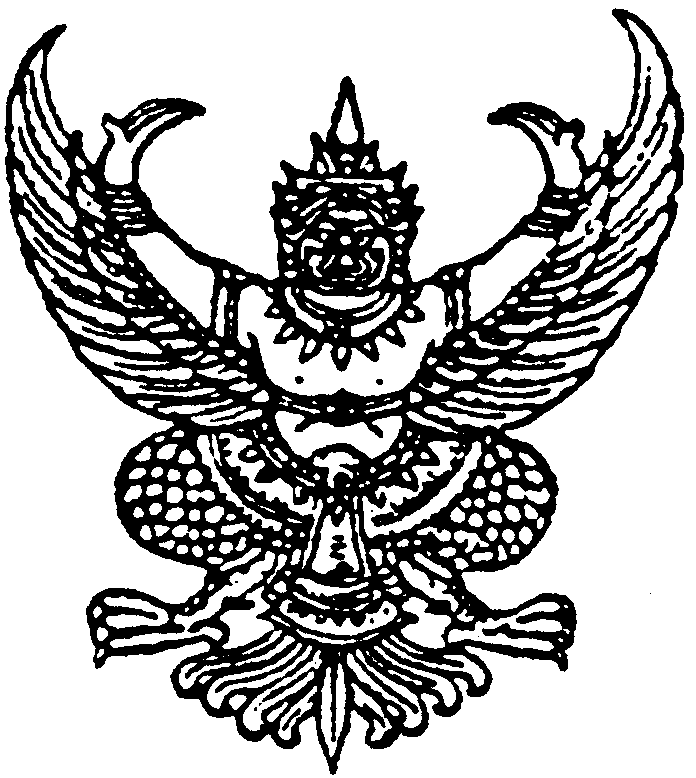 บันทึกข้อความส่วนราชการ ............................................................................................................................ ที่ ................................................................ วันที่ ........................................................................ เรื่อง ขอเชิญประชุม…………………………………………................................................................. เรียน ด้วย....................................................... ครั้งที่.................... ในวัน........................เวลา ............................น. ณ ห้อง.............................. ชั้น........... ห้อง ......... ตามระเบียบวาระการประชุมดังนี้ วาระที่ 1 แจ้งเพื่อทราบ วาระที่ 2 เรื่องสืบเนื่อง วาระที่ 3 รับรองรายงานการประชุม ครั้งที่ .................................... วาระที่ 4 ทบทวนบันทึกการประชุม วันที่ ...................................... วาระที่ 5 เสนอเพื่อพิจารณา 5.1 ….................................................................................................. 5.2 ….................................................................................................. 5.3 ….................................................................................................. วาระที่ 6 เรื่องอื่น ๆ (ถ้ามี) จึงเรียนมาเพื่อโปรดทราบ และกรุณาเข้าร่วมประชุมตามวัน เวลา และสถานที่ดังกล่าวด้วย จะ        (.....................................................)ตำแหน่ง.......................................รูปแบบรายงานการประชุมรายงานการประชุม...........................................ครั้งที่.......................................เมื่อ..............................................................ณ.................................................................ผู้มาประชุม ผู้ไม่มาร่วมประชุม ผู้เข้าร่วมประชุม เริ่มประชุมเวลา (ข้อความ)...................................................................................................................................................................................................................................................................................................................................................................................................................................................................................................................................................................................................................................................................................................................................................................................................................................................................................................................................................................................................................................................................................................................................................................................................................................................................................................................................................................................................................................................................................................... เลิกประชุมเวลา(..................................)ผู้จดรายงานการประชุม(.....................................)ผู้ตรวจรายงานการประชุมแบบฟอร์มการลงทะเบียนผู้เข้าร่วมประชุมรายชื่อผู้เข้าร่วมการประชุม…………………………………………ครั้งที่.......................................เมื่อ..............................................................ณ.................................................................								ผู้รับรอง................................................
									(..............................................)แบบบันทึกความพร้อมก่อนการประชุมการประชุม...........................................ครั้งที่.......................................เมื่อ..............................................................ณ.................................................................							ผู้ตรวจสอบ................................................
   								    (..............................................)แบบบันทึกการสะสางหลังการประชุมการประชุม...........................................ครั้งที่.......................................เมื่อ..............................................................ณ.................................................................							ผู้ตรวจสอบ................................................
   								    (..............................................)แบบฟอร์มการจ่ายค่าตอบแทนการประชุมใบสำคัญรับเงิน	 	ชื่อ – สกุล…………………………………………………………… บ้านเลขที่..................หมู่ที่..................ตำบล...............................อำเภอ...............................จังหวัด.................................รหัสไปรษณีย์............ได้รับเงินจากหน่วยงาน ........................................................ตามรายการ ดังต่อไปนี้			ลงชื่อ......................................................................ผู้รับเงิน				(..............................................................)			ลงชื่อ......................................................................ผู้จ่ายเงิน				(..............................................................)ลำดับที่ชื่อ – สกุลตำแหน่งลายมือชื่อหมายเหตุลำดับที่รายการพร้อมไม่พร้อมบันทึกการแก้ไขผู้รับผิดชอบลำดับที่รายการดำเนินการแล้วยังไม่ดำเนินการบันทึกการแก้ไขผู้รับผิดชอบลำดับที่รายการจำนวนเงินตัวอักษร